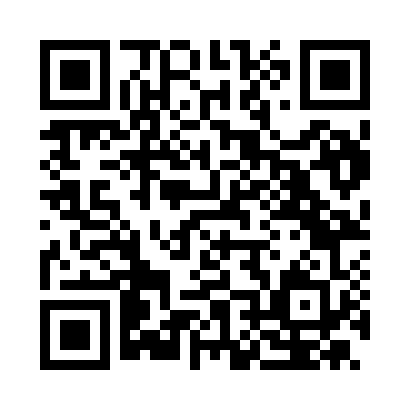 Prayer times for Avena, ItalyWed 1 May 2024 - Fri 31 May 2024High Latitude Method: Angle Based RulePrayer Calculation Method: Muslim World LeagueAsar Calculation Method: HanafiPrayer times provided by https://www.salahtimes.comDateDayFajrSunriseDhuhrAsrMaghribIsha1Wed4:135:5612:535:487:519:282Thu4:115:5512:535:497:529:293Fri4:095:5412:535:497:539:314Sat4:085:5312:535:507:549:325Sun4:065:5112:535:507:559:346Mon4:055:5012:535:517:569:357Tue4:035:4912:535:527:579:378Wed4:015:4812:535:527:589:389Thu4:005:4712:535:537:599:3910Fri3:585:4612:535:538:009:4111Sat3:575:4512:535:548:019:4212Sun3:555:4412:535:548:029:4413Mon3:545:4312:535:558:039:4514Tue3:525:4212:535:558:049:4715Wed3:515:4112:535:568:059:4816Thu3:495:4012:535:568:069:4917Fri3:485:3912:535:578:079:5118Sat3:475:3812:535:578:089:5219Sun3:455:3812:535:588:089:5320Mon3:445:3712:535:588:099:5521Tue3:435:3612:535:598:109:5622Wed3:415:3512:535:598:119:5723Thu3:405:3512:536:008:129:5924Fri3:395:3412:536:008:1310:0025Sat3:385:3312:536:018:1410:0126Sun3:375:3312:536:018:1410:0327Mon3:365:3212:546:028:1510:0428Tue3:355:3212:546:028:1610:0529Wed3:345:3112:546:038:1710:0630Thu3:335:3112:546:038:1710:0731Fri3:325:3012:546:048:1810:08